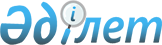 О подготовке и проведении в 2012 году юбилеев видных деятелей культуры, государственных и общественных деятелейПостановление Правительства Республики Казахстан от 26 июня 2012 года № 835

      В соответствии с постановлением Правительства Республики Казахстан от 28 сентября 1999 года № 1465 «О праздновании юбилеев и памятных дат» Правительство Республики Казахстан ПОСТАНОВЛЯЕТ:



      1. Утвердить прилагаемые планы мероприятий по подготовке и проведению:



      1) 200-летия со дня рождения Бухарбай батыра Естекбайулы;



      2) 125-летия со дня рождения государственного и общественного деятеля Жаншы-Жаханшы Досмухамедова;



      3) 100-летия со дня рождения народной артистки СССР Куляш Байсеитовой;



      4) 100-летия со дня рождения народной артистки Казахской ССР Шары Жиенкуловой;



      5) 100-летия со дня рождения государственного и общественного деятеля, литературного критика, публициста Ильяса Омарова;



      6) 100-летия со дня рождения народной артистки Казахской ССР Жамал Омаровой; 



      7) 100-летия со дня рождения писателя, ученого, государственного и общественного деятеля Ади Шарипова;



      8) 100-летия со дня рождения академика Шафика Чокина.



      2. Настоящее постановление вводится в действие со дня подписания.      Премьер-Министр

      Республики Казахстан                       К. Масимов

Утвержден          

постановлением Правительства

Республики Казахстан     

от 26 июня 2012 года № 835  

План мероприятий

по подготовке и проведению 200-летия со дня рождения Бухарбай

батыра Естекбайулы

Утвержден           

постановлением Правительства 

Республики Казахстан     

от 26 июня 2012 года № 835 

План мероприятий

по подготовке и проведению 125-летия со дня рождения

государственного и общественного деятеля Жаншы-Жаханшы

Досмухамедова

Утвержден            

постановлением Правительства

Республики Казахстан     

от 26 июня 2012 года № 835 

План мероприятий

по подготовке и проведению 100-летия со дня рождения

народной артистки СССР Куляш Байсеитовой

Утвержден           

постановлением Правительства

Республики Казахстан    

от 26 июня 2012 года № 835 

План мероприятий

по подготовке и проведению 100-летия со дня рождения

народной артистки Казахской ССР Шары Жиенкуловой

Утвержден          

постановлением Правительства

Республики Казахстан    

от 26 июня 2012 года № 835 

План мероприятий

по подготовке и проведению 100-летия со дня рождения

государственного и общественного деятеля, литературного

критика, публициста Ильяса Омарова

Утвержден           

постановлением Правительства

Республики Казахстан      

от 26 июня 2012 года № 835 

План мероприятий

по подготовке и проведению 100-летия со дня рождения

народной артистки Казахской ССР Жамал Омаровой

Утвержден           

постановлением Правительства

Республики Казахстан     

от 26 июня 2012 года № 835   

План мероприятий

по подготовке и проведению 100-летия со дня рождения писателя,

ученого, государственного и общественного деятеля Ади Шарипова

Утвержден          

постановлением Правительства

Республики Казахстан    

от 26 июня 2012 года № 835 

План мероприятий

по подготовке и проведению 100-летия со дня рождения академика

Шафика Чокина
					© 2012. РГП на ПХВ «Институт законодательства и правовой информации Республики Казахстан» Министерства юстиции Республики Казахстан
				№

п/пНаименование

мероприятия Ответственные

исполнителиСроки

исполненияИсточники

финанси-

рованияПредполагаемые

расходы

(тыс. тенге)1234561Проведение

конкурса на

лучшее

драматическое

произведение о

Бухарбай батыре

Естекбайулы и

организация

постановки Аким

Кызылординской

областиII-III

кварталы

2012 годаМестный

бюджет 2 000,02Организация

регионального

конкурса

сказителей

героических

эпосовАким

Кызылординской

областиIII квартал

2012 годаМестный

бюджет 2 889,03Проведение

театрализованного

представления,

посвященного

200-летию

Бухарбай батыра

ЕстекбайулыАким

Кызылординской

областиIII квартал

2012 годаМестный

бюджет 1 863,84Проведение

республиканского

айтыса акынов

среди школьников,

посвященного

200-летию

Бухарбай батыра

Естекбайулы Аким

Кызылординской

областиIII квартал

2012 годаМестный

бюджет 1 340,05Проведение

состязания

стихотворцев

среди учителей,

посвященного

200-летию

Бухарбай батыра

ЕстекбайулыАким

Кызылординской

областиIII квартал

2012 годаМестный

бюджет 300,06Проведение

научно-

познавательной

конференции,

посвященной

200-летию

Бухарбай батыра

ЕстекбайулыАким

Кызылординской

областиIII квартал

2012 годаМестный

бюджет 1 890,07Проведение вечера

поэзии на тему

«Бухарбай

Естекбайулы –

батыр и жырау» в

республиканских

организациях

культурыМинистерство

культуры и

информации

Республики

КазахстанIV квартал

2012 годаНе требуются-8Организация

книжной выставки,

круглого стола,

посвященных

200-летию

Бухарбай батыра

Естекбайулы в

республиканских

организациях

культурыМинистерство

культуры и

информации

Республики

КазахстанВ течение

2012 годаНе требуются-9Освещение

юбилейных

мероприятий в

средствах

массовой

информацииМинистерство

культуры и

информации

Республики

КазахстанВ течение

2012 годаНе требуются-ИТОГО:Местный

бюджет 10 282,8№

п/пНаименование

мероприятия Ответственные

исполнителиСроки

исполненияИсточники

финанси-

рованияПредпола-

гаемые

расходы

(тыс. тенге)1234561Проведение

творческого

вечера,

посвященного

125-летию

Жаншы-Жаханшы

ДосмухамедоваМинистерство

культуры и

информации

Республики

КазахстанI квартал

2012 годаРеспубликанская

бюджетная

программа 011

«Проведение

социально значимых

и культурных

мероприятий»7 000,02Проведение

круглого стола

«Жаншы-Жаханшы

Досмухамедов и

деятели Алаш

орды»Министерство

образования и

науки

Республики

Казахстан II квартал

2012 годаНе требуются-3Организация и

проведение

международной

научно-

практической

конференции,

посвященной

125-летию

Жаншы-Жаханшы

ДосмухамедоваАким

Западно-

Казахстанской

областиIII квартал

2012 годаМестный бюджет 1 800,04Проведение

республиканского

айтыса акынов,

посвященного

125-летию

Жаншы-Жаханшы

ДосмухамедоваАким

Западно-

Казахстанской

областиIII квартал

2012 годаМестный бюджет 2 950,05Проведение

литературно-

музыкального

вечера,

посвященного

125-летию

Жаншы-Жаханшы

Досмухамедова в

Сырымском районе

Западно-

Казахстанской

областиАким

Западно-

Казахстанской

областиIII квартал

2012 годаМестный бюджет 1 000,06Проведение в

республиканских

организациях

культуры

книжно-

документальной

выставки на тему

«Жаншы-Жаханшы

Досмухамедов –

политик,

профессиональный

юрист, видный

общественный

деятель» Министерство

культуры и

информации

Республики

КазахстанIII квартал

2012 годаНе требуются-7Проведение

научно-практи-

ческой

конференции «Ел

деп соққан

жүрегі»,

посвященной

125-летию Жаншы-Жаханшы Досмухамедова в Уильском районе Актюбинской областиАким

Актюбинской

областиIII квартал

2012 годаНе требуются-8Производство

документального

фильма о

Жаншы-Жаханшы

Досмухамедове Министерство

культуры и

информации

Республики

КазахстанIV квартал

2012 годаРеспубликанская

бюджетная

программа 021

«Проведение

государственной

информационной

политики» 4 330,6259Освещение

юбилейных

мероприятий в

средствах

массовой

информации Министерство

культуры и

информации

Республики

КазахстанВ течение

2012 годаНе требуются-ИТОГО:Республиканский

бюджет11 330,625ИТОГО:Местный бюджет 5 750,0№п/пНаименование мероприятияОтветственные исполнителиСроки исполненияИсточники финансированияПредполагаемые расходы(тыс. тенге)1234561Производство

документального

фильма о Куляш

Байсеитовой Министерство

культуры и

информации

Республики

КазахстанВ течение

2012 годаРеспубли-

канская

бюджетная

программа 021

«Проведение

государствен-

ной

информационной

политики» 3 464,52Проведение

торжественных

концертов,

посвященных

100-летию Куляш

Байсеитовой Министерство

культуры и

информации

Республики

КазахстанВ течение

2012 годаРеспубли-

канская

бюджетная

программа 011

«Проведение

социально

значимых и

культурных

мероприятий»44 593,9732Проведение

торжественных

концертов,

посвященных

100-летию Куляш

Байсеитовой Аким

города АлматыВ течение

2012 годаМестный бюджет2 500,02Проведение

торжественных

концертов,

посвященных

100-летию Куляш

Байсеитовой Аким

города АстаныВ течение

2012 годаМестный бюджет10 000,03Проведение

концертов,

литературно-

музыкальных

вечеров и

выставок в

республиканских

организациях

культуры Министерство

культуры и

информации

Республики

КазахстанВ течение

2012 годаНе требуются-4Проведение

вечера памяти с

использованием

личного архива

Куляш

Байсеитовой в

Национальном

архиве

Республики

КазахстанМинистерство

культуры и

информации

Республики

КазахстанВ течение

2012 годаНе требуются-5Освещение

юбилейных

мероприятий в

средствах

массовой

информации Министерство

культуры и

информации

Республики

КазахстанВ течение

2012 годаНе требуются-ИТОГО:Республи-

канский

бюджет48 058,473ИТОГО:Местный

бюджет12 500,0 №

п/пНаименование

мероприятияОтветствен-

ные

исполнителиСроки

исполне-

нияИсточники

финанси-

рованияПредпола-

гаемые

расходы

(тыс. тенге)1234561Производство

докумен-

тального

фильма о Шаре

Жиенкуловой Министерство

культуры и

информации

Республики

КазахстанВ течение

2012 годаРеспубликанская

бюджетная

программа 021

«Проведение

государственной

информационной

политики» 3 464,52Выпуск

фотоальбома

«Қазақ биі» Министерство

культуры и

информации

Республики

КазахстанIV квартал

2012 годаРеспубликанская

бюджетная

программа 018

«Издание

социально-

важных видов

литературы»7 481,63Проведение

вечеров памяти

в городах

Астане, АлматыМинистерство

культуры и

информации

Республики

КазахстанВ течение

2012 годаРеспубликанская

бюджетная

программа 011

«Проведение

социально

значимых и

культурных

мероприятий»9 995,03Проведение

вечеров памяти

в городах

Астане, АлматыАким города

АстаныВ течение

2012 годаМестный бюджет9 641,23Проведение

вечеров памяти

в городах

Астане, АлматыАким города

АлматыВ течение

2012 годаМестный бюджет2 500,04Проведение

концертов,

литературно-

музыкальных

вечеров и

выставок в

республи-

канских

организациях

культуры Министерство

культуры и

информации

Республики

КазахстанВ течение

2012 годаНе требуются-5Проведение

выставки

архивных

документов из

личного фонда

Шары

Жиенкуловой в

Национальном

архиве

Республики

Казахстан Министерство

культуры и

информации

Республики

КазахстанВ течение

2012 годаНе требуются-6Освещение

юбилейных

мероприятий в

средствах

массовой

информацииМинистерство

культуры и

информации

Республики

КазахстанВ течение

2012 годаНе требуются-ИТОГО:Республиканский

бюджет20 941,1ИТОГО:Местный бюджет12 141,2 №

п/пНаименование

мероприятияОтветствен-

ные

исполнителиСрок

исполне-

нияИсточники

финансиро-

ванияПредпола-

гаемые

расходы

(тыс,

тенге)1234561Проведение

республиканского

фестиваля

театров,

посвященного

100-летию Ильяса

ОмароваАким

Костанайский

областиIV квартал

2012 годаМестный бюджет22 753,02Проведение

вечера,

посвященного

100-летию Ильяса

ОмароваМинистерство

культуры и

информации

Республики

Казахстан

Союз

писателей

Казахстана

(по

согласованию)IV квартал

2012 годаРеспубликанский

бюджет по

программе 011

«Проведение

социально

значимых и

культурных

мероприятий»5 000,03Проведение

книжной выставки,

посвященной

100-летию Ильяса

ОмароваСоюз

писателей

Казахстана

(по согласованию)IV квартал

2012 годаНе требуются-4Выпуск книг,

посвященных

100-летию Ильяса

Омарова Министерство

культуры и

информации

Республики

Казахстан

Союз

писателей

Казахстана

(по

согласованию)IV квартал

2012 годаРеспубликанский

бюджет по

программе 018

«Издание

социально-важных

видов литературы»4 128,05Производство

документального

фильма об Ильясе

Омарове Министерство

культуры и

информации

Республики

КазахстанВ течение

2012 годаРеспубликанский

бюджет по

программе 021

«Проведение

государственной

информационной

политики»4 330,6256Организация

книжной выставки

«Туа біткен

дарын» и

презентация

библиографи-

ческого указателя «Ильяс Омаров»Министерство

культуры и

информации

Республики

КазахстанIV квартал

2012 годаНе требуются-7Проведение вечера

памяти «Ілияс

Омаров – қазақ

руханиятының

жарық жұлдызы»Министерство культуры и информации Республики КазахстанIV квартал

2012 годаНе требуются-8Освещение

юбилейных

мероприятий в

средствах

массовой

информации Министерство

культуры и

информации

Республики

КазахстанВ течение

2012 годаНе требуются-ИТОГО:Республиканский

бюджет13 458,625ИТОГО:Местный бюджет22 753,0№

п/пНаименование

мероприятияОтветствен-

ные

исполнителиСроки

исполненияИсточники

финанси-

рованияПредпола-

гаемые

расходы

(тыс. тенге)1234561Производство

документального

фильма о Жамал

Омаровой Министерство

культуры и

информации

Республики

КазахстанВ течение

2012 годаРеспубликанская

бюджетная

программа 021

«Проведение

государственной

информационной

политики» 3 464,52Проведение

вечера песни «Өр

Алтай, асқар

Алтай, асқан

Алтай»,

посвященного

100-летию Жамал

ОмаровойАким

Восточно-

Казахстанской

областиII квартал

2012 годаМестный бюджет1 500,03Проведение

вечеров памяти в

городах Астане,

АлматыМинистерство

культуры и

информации

Республики

Казахстан

Аким города

АлматыВ течение

2012 годаРеспубликанская

бюджетная

программа 011

«Проведение

социально

значимых и

культурных

мероприятий»Местный бюджет

 5 000,02 500,0 4Проведение

книжных выставок

в республи-

канских

организациях

культурыМинистерство

культуры и

информации

Республики

КазахстанВ течение

2012 годаНе требуются-5Освещение

юбилейных

мероприятий в

средствах

массовой

информацииМинистерство

культуры и

информации

Республики

КазахстанВ течение

2012 годаНе требуются-ИТОГО:Республи-

канский

бюджет8 464,5 ИТОГО:Местный

бюджет4 000,0 №

п/пНаименование

мероприятия Ответственные

исполнителиСроки

исполненияИсточники

финансированияПредпола-

гаемые

расходы

(тыс. тенге)1234561Издание книг,

посвященных

100-летию со дня

рождения

Ади ШариповаМинистерство

культуры и

информации

Республики

КазахстанВ течение

2012 годаРеспубликанская

бюджетная программа

018 «Издание

социально-

важных

видов

литературы»7 000,02Производство

документального

фильма об Ади

Шарипове Министерство

культуры и

информации

Республики

КазахстанВ течение

2012 годаРеспубликанская

бюджетная

программа

021 «Проведение

государственной

информационной

политики»3 464,53Организация и

проведение

концерта «Вечер

памяти»,

посвященного

100-летию со дня

рождения Ади

ШариповаМинистерство

культуры и

информации

Республики

КазахстанIV квартал

2012 годаРеспубликанская

бюджетная

программа

011 «Проведение

социально

значимых

и культурных

мероприятий»5 000,04Постановка

спектакля

«Партизан Ади»Аким

Восточно-

Казахстанской областиII квартал

2012 годаМестный бюджет1 500,05Организация

книжной

выставки,

посвященной

100-летию со дня

рождения Ади

ШариповаАким

Восточно-

Казахстанской

области

Союз писателей

Казахстана

(по согласованию)IV квартал

2012 годаНе требуются-6Организация и

проведение

литературного

вечера,

посвященного

творчеству Ади

ШариповаАким Жарминского

района

Восточно-

Казахстанской

областиВ течение

2012 годаНе требуются-7Организация и

проведение игры

брейн-ринг

«Мынау елде,

ағатай, өзің

жайлы аңыз көп»,

посвященной

100-летию со дня

рождения Ади

ШариповаАким

Восточно-

Казахстанской

областиВ течение

2012 годаНе требуются-8Проведение

творческого

вечера,

посвященного

100-летию со дня

рождения Ади

ШариповаСоюз писателей

Казахстана

(по согласованию)IV квартал

2012 годаНе требуются-9Организация и

проведение

международной научно-практи-

ческой

конференции «Әди

Шәріпов

зерттеулеріндегі

дәстүр мен

жаңашылдық

мәселелері» Министерство

образования и

науки Республики

Казахстан

(созыв)

Республиканское

государственное

казенное

предприятие

«Институт

литературы и

искусства им. М.О.

Ауэзова»

Министерства

образования и

науки Республики

КазахстанIV квартал

2012 годаВнебюджетные

средства800,010Освещение

юбилейных

мероприятий в

средствах

массовой

информации Министерство

культуры и

информации

Республики

КазахстанВ течение

2012 годаНе требуются-ИТОГО:Республи-

канский

бюджет15 464,5ИТОГО:Местный бюджет1 500,0ИТОГО:Внебюджетные

средства800,0№

п/пНаименование

мероприятия Ответственные

исполнителиСроки

исполненияИсточники

финансированияПредпола-

гаемые

расходы

(тыс. тенге)1234561Проведение

творческого

вечера,

посвященного

100-летию

Шафика ЧокинаМинистерство

культуры и

информации

Республики

КазахстанII квартал

2012 годаРеспубликанская

бюджетная

программа 011

«Проведение

социально

значимых и

культурных

мероприятий»5 000,02Проведение

IV-го Чокинских

чтений в

Павлодарском

государственном

университете

имени С.

ТорайгыроваАким

Павлодарской

области IV квартал

2012 годаМестный бюджет 1 000,03Проведение

республи-

канского айтыса

акынов,

посвященного

100-летию

Шафика ЧокинаАким

Павлодарской

областиIV квартал

2012 годаМестный бюджет1 000,04Проведение

юбилейнего

вечера,

посвященного

100-летию

Шафика ЧокинаАким

Павлодарской

областиIV квартал

2012 годаМестный бюджет 1 150,05Юбилейные

мероприятия в

Баянаульском

районе,

посвященные

100-летию

Шафика Чокина Аким

Павлодарской

областиIV квартал

2012 годаМестный бюджет 1 000,06Проведение

выставки,

посвященной

100-летию

Шафика Чокина,

в республи-

канских

организациях

культурыМинистерство

культуры и

информации

Республики

КазахстанВ течение

2012 годаНе требуются-7Презентация

личного архива

Шафика ЧокинаМинистерство

культуры и

информации

Республики

КазахстанВ течение

2012 годаНе требуются-8Освещение

юбилейных

мероприятий в

средствах

массовой

информации Министерство

культуры и

информации

Республики

КазахстанВ течение

2012 годаНе требуются-ИТОГО:Республи-

канский бюджет5 000,0ИТОГО:Местный бюджет4 150,0